Terminy i formy  konsultacji z nauczycielami Szkoły Podstawowej im. Jana Pawła II w Lipce25 maja 2020r.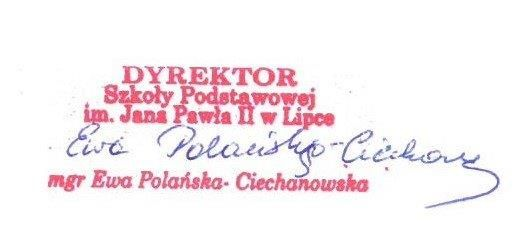 L.p.Imię i nazwiskoLiczba godzin konsultacjiForma konsultacjiTerminy konsultacji 
zdalnych i stacjonarnych 1.Ewa Polańska-CiechanowskaDyrektorKontakt telefoniczny  -   693 320 268WhatsApp/ Librus/Discord/ MessengerKontakt telefoniczny  -   693 320 268WhatsApp/ Librus/Discord/ MessengerKontakt telefoniczny  -   693 320 268WhatsApp/ Librus/Discord/ Messenger2. Kornelia Jach-Słonka WicedyrektorKontakt telefoniczny -   693 320 298WhatsApp/ Librus/Discord/ MessengerSTACJONARNIE: 
Wtorek 14.30-16.00Kontakt telefoniczny -   693 320 298WhatsApp/ Librus/Discord/ MessengerSTACJONARNIE: 
Wtorek 14.30-16.00Kontakt telefoniczny -   693 320 298WhatsApp/ Librus/Discord/ MessengerSTACJONARNIE: 
Wtorek 14.30-16.003.Barbara Lupa Pedagog15hTelefon  534 320 297Discord/ Dziennik LibrusPoniedziałek 8.00-11.00Wtorek 16.00-17.30Środa 12.00- 15.00Czwartek 12.00-15.00Piątek  8.00-11.00,w tym:KONSULTACJE DLA UCZNIÓW realizujących zajęcia KOREKCYJNO-KOMPENSACYJNESTACJONARNIE: 
Wtorek 14.30-16.004.Katarzyna OgiermanPsycholog12hTelefon   539 732 583Discord/ Dziennik LibrusPoniedziałek, wtorek12.00- 15.00Czwartek 13.00-14.30Piątek 15.00- 18.00STACJONARNIE: 
Czwartek 14.30-16.005.Buda Danuta3Telefon  697  436 656 Skype Danka Buda /awatar kwiat maku i pąk maku/ Dziennik  Librus/ DiscordPoniedziałek- 11.00-12.00STACJONARNIE: 
Czwartek 14.30-16.006.Bujacz Jadwiga5Telefon - nr znany Rodzicom WhatsApp/ LibrusWedług potrzeb ucznia i rodzica: wtorek, środa, czwartekSTACJONARNIE: 
Piątek 14.30-16.007.Bujacz Przemysław2Telefon – 696  162 127/SMSWhatsApp / Librus/ Messenger STACJONARNIE: 
Piątek 14.30-16.008.Bujkiewicz Dorota12 +5Telefon - 660 063 709, 723 713 125 WhatsApp , LibrusPoniedziałek-piątek14.00-15.00,w tym: KONSULTACJE LOGOPEDYCZNE, KONSULTACJE DOT. ZAJĘĆ REWALIDACYJNYCH9.Felisiak -Dynkowska Karolina2Telefon 723 392 674Librus/ WhatsApp/Discordkfelisiak@interia.plSTACJONARNIE: 
Czwartek 14.30-16.0010.Gierszewska Aleksandra5Telefon  602 818 920Discord/LibrusPoniedziałek 11.00-12.00, 13.30- 14.30Czwartek 14.30- 15.30STACJONARNIE: 
Piątek 14.30-16.0011.Gierszewska Longina5Telefon - nr znany Rodzicom /WhatsApp/ Librus/Discord/ Messenger - RodziceW razie potrzeby: poniedziałek, środa, czwartek16.00- 17.00STACJONARNIE: 
Wtorek 14.30-16.0012.Gortat – Kruk Aneta4Telefon – 693 730 918WhatsApp/ Librus/Discord/ Messenger - RodziceŚroda 12.00- 14.00STACJONARNIE: 
Wtorek 14.30-16.0013.Gręba Tomasz 2Telefon  -  662 728 105Librus/ WhatsApp /MessengerSTACJONARNIE: 
Wtorek 14.30-16.0014.Heyser -  Słonina Małgorzata5Telefon - nr znany Rodzicom /Librus/ Messenger - RodziceW razie potrzeby: poniedziałek, wtorek, czwartek 16.00- 17.00STACJONARNIE: 
Piątek 14.30-16.0015.Klimek Teresa5Telefon - nr znany Rodzicom /WhatsApp/ Librus/ Messenger - RodziceW razie potrzeby: poniedziałek, środa, czwartek18.00-19.00, w tym KONSULTACJE LOGOPEDYCZNESTACJONARNIE: 
Wtorek 14.30-16.0016.Kolanko – Jarząb Łucja5Telefon - 532 752 284Dziennik LibrusPiątek 10.00- 13.00STACJONARNIE: 
Czwartek 14.30-16.0017.Kruger Katarzyna5Telefon - nr znany Rodzicom /WhatsApp/ Librus/Discord/ Messenger - RodzicePoniedziałek, środa13.00-14.00Czwartek 17.00-18.00 STACJONARNIE: 
Wtorek 14.30-16.0018.Łańcucka Zofia4Telefon  -  605 292  081 Librus/ WhatsApp /Messenger/DiscordPoniedziałek, piątek 11.00- 12.00STACJONARNIE: 
Poniedziałek 14.30-16.0019.Łańcucki Wit3Telefon  -  690 271 215 Librus/ WhatsApp /MessengerCzwartek 13.30- 14.30STACJONARNIE: 
Czwartek 14.30-16.0020.Paczkowska Ewa5Telefon  nr tel. Udostępniony na dzienniku Librus/Librus/ Messenger -Rodzice/ WhatsAppPoniedziałek, środa, piątek16.00-17.00 w razie potrzebySTACJONARNIE: 
Wtorek 14.30-16.0021.Panknin Hanna13Telefon  -  723 515 260LibrusSTACJONARNIE: Poniedziałek, wtorek12.00-16.00Czwartek 11.00-16.0022.Piwowarska Izabela2Telefon  -  604 605 637Librus/WhatsApp /Messenger/Discordipiwowarska06@gamil.comSTACJONARNIE: 
Czwartek 14.30-16.0023.Pyrc Sylwia5Telefon  -  nr znany Rodzicom/Librus/ WhatsApp /MessengerPoniedziałek, środa, piątek16.00- 17.00 w razie potrzebySTACJONARNIE: 
Czwartek 14.30-16.0024.Redzimski Krzysztof4Telefon  -  730 933 855Librus/WhatsApp /MessengerWtorek, środa  13.00- 14.00STACJONARNIE: 
Piątek 14.30-16.0025.Romanek Dorota2Telefon – 694 065 044Librus/Discord/Messenger STACJONARNIE: 
Piątek 14.30-16.0026.Sameć Agata5Telefon – 503 574 928Librus/Messenger/DiscordPoniedziałek-piątek17.00-18.0027.Schauer Małgorzata3Messenger/ LibrusŚroda, czwartek, piątek12.00 - 13.0028.Słonka Sławomir3Telefon – 606 570 866Librus/ Czwartek 13.30-14.30Piątek 12.30-13.30STACJONARNIE: Poniedziałek 14.30-16.0029.Szopieray Małgorzata4Librus/telefon – 600 366 545Wtorek 12.00- 13.00Piątek 11.50- 12.50STACJONARNIE: Poniedziałek 14.30-16.0030.Szpadzińska Maria4Telefon – 698 614 497Librus/Messenger /WhatsApp Środa 13.00- 14.00Piątek 11.30- 12.30STACJONARNIE: Poniedziałek 14.30-16.0031.Wiecka Marcelina5Librus/ nr telefonu/ udostępniany przez Librusa/ Messenger-RodziceWtorek, środa, czwartekw razie potrzebySTACJONARNIE: 
Poniedziałek 14.30-16.00